Wyjaśnienie: 	Formularz przystosowany do wypełniania na komputerze – można uzupełniać wyłącznie pola oznaczone kolorem szarym. Po wydrukowaniu formularz należy podpisać odręcznie. Arkusz nominacji uczennicy/ucznia szczególnie uzdolnionego do udziału 
w projekcie Zdolni z Pomorza – powiat kartuski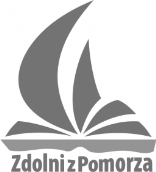 1. Dane osobowe uczennicy/ucznia:a) imię i nazwisko:      ; data urodzenia:      b) miejsce zamieszkania: - ulica, numer domu i mieszkania:      - miejscowość:      - kod pocztowy:      ; poczta      c) telefon uczennicy/ucznia:      ; telefon rodzica/opiekuna prawnego:      d) e-mail uczennicy/ucznia:      ; e-mail rodzica/opiekuna prawnego:      e) szkoła:      ; klasa:      2. Osoba nominująca: 1)  nauczyciel      przedmiot2)  pedagog3)  rodzic ucznia4)  uczeń osobiście5)  inna osoba      proszę wskazać funkcję3. Uczennica/uczeń przejawia zdolności w zakresie:1)  matematyki2)  fizyki3)  informatyki4)  biologii*5)  chemii*6)  kompetencji społecznych*** 	opcja obejmuje uzdolnienia przyrodnicze w obszarze przyrodniczym, wybór konkretnej dziedziny ma charakter wstępnej deklaracji ** 	w obszarze kompetencji społecznych mieszczą się m.in. uzdolnienia w obszarze humanistycznym4. Uczennica/uczeń jest laureatem bądź finalistą olimpiady lub wojewódzkiego konkursu przedmiotowego, wymienionego na  opublikowanej przez LCNK Liście wymaganych osiągnięć uzyskanych w olimpiadach i konkursach.Tak:  Nie: 5. Załączone potwierdzenia uzyskanych tytułów w olimpiadach/konkursach:1)      2)      6. Uczennica/uczeń uczestniczył systemie wspierania uczniów uzdolnionych Zdolni z Pomorza, tj.:1)  	w projekcie Pomorskie – dobry kurs na edukację. Wspieranie uczniów o szczególnych predyspozycjach w zakresie matematyki, fizyki i informatyki (Zdolni z Pomorza) realizowanym w latach 2010-2013: LCNK w      , przedmiot wsparcia:      ;2)  	w Programie Zdolni z Pomorza realizowanym w latach 2014-2016: LCNK w      , przedmiot wsparcia:      , 3)  	w [nazwa programu powiatowego]7. Uczennica/uczeń posiada opinię poradni psychologiczno-pedagogicznej uwzględniającą udział w systemie wspierania uczniów uzdolnionych Zdolni z Pomorza:Tak:  Nie: Wyjaśnienie: 	Jeżeli w punkcie 4. zaznaczono ‘Tak’, lub zaznaczono co najmniej jedną opcję w punkcie 6., 
w punktach 8-13 można nie wpisywać odpowiedzi. 8. Oceny szkolne z ostatniego półrocza: 1) w wypadku wybrania w ust. 4 matematyki, fizyki lub informatyki: a) matematyka       		b) fizyka       			c) informatyka      2) w wypadku wybrania w ust. 4 biologii lub chemii: a) biologia*       			b) chemia*       		c) przyroda*      * w zależności od etapu edukacyjnego; jeśli nie dotyczy, proszę wpisać „–”3) w wypadku wybrania w ust. 4 kompetencji społecznych: a)      *      			b)      *       			c)      *      * wybrany przedmiot związany ze wskazanym obszarem uzdolnień9. Największe sukcesy uczennicy/ucznia w konkursach i olimpiadach w ciągu ostatnich 3 lat, otrzymane nagrody, stypendia:      10. Jaka jest motywacja uczennicy/ucznia do nauki i własnego rozwoju?      11. Czy uczennica/uczeń jest uzdolniony również w innych dziedzinach? Tak:  Nie: 1) Jeżeli tak, proszę opisać inne uzdolnienia ucznia.      12. Zainteresowania uczennicy/ucznia, udział w dodatkowych zajęciach czy projektach.      13. W jakim stopniu uczennica/uczeń radzi sobie ze stresem, sukcesem, porażką?      14. Wskazanie objęcia uczennicy/ucznia wsparciem w ramach projektu:Wyjaśnienie: 	W punkcie 1 i 2 należy wybrać po jednym przedmiocie.1) przedmiot:  matematyka,  fizyka,  informatyka,  biologia,  chemia,  kompetencje społeczne2) przedmiot drugiego wyboru (w razie braku miejsc):  matematyka,  fizyka,  informatyka,  biologia,  chemia,  kompetencje społecznedata:       czytelny podpis osoby nominującej: ……………………………………………………Wyrażam zgodę na nominację. …………………………………………………………………czytelny podpis rodzica/opiekuna prawnego dziecka/pełnoletniego ucznia: Punktacja uzyskana w rekrutacji – wypełnia poradnia psychologiczno-pedagogiczna/komisja rekrutacyjnaPunktacja uzyskana w rekrutacji – wypełnia poradnia psychologiczno-pedagogiczna/komisja rekrutacyjnaPunktacja uzyskana w rekrutacji – wypełnia poradnia psychologiczno-pedagogiczna/komisja rekrutacyjnaUwagi: Uwagi: Uwagi: 